ПОСТАНОВЛЕНИЕ                                                                              JОПот 29.06. 2022 года   № 33с. Барагаш             Об утверждении Порядка реализации функций по выявлению, оценке
объектов накопленного вреда окружающей среде, организации работ по
ликвидации накопленного вреда окружающей среде на территории
МО Барагашское сельское поселениеВ целях реализации функций по выявлению, оценке объектов
накопленного вреда окружающей среде, организации работ по ликвидации
накопленного вреда окружающей среде на территории (;наименование
муниципального образования), руководствуясь статьями 80.1;80.2Федерального закона от 10.01.2002 № 7-ФЗ «Об охране окружающей среды»,
постановлением Правительства Российской Федерации от 13.04.2017 № 445
«Об утверждении Правил ведения государственного реестра объектов
накопленного вреда окружающей среде», Постановлением Правительства
Российской Федерации от 04.05.2018 № 542 «Об утверждении Правил
организации работ по ликвидации накопленного вреда окружающей среде»,
руководствуясь ст    Устава	муниципального образованияБарагашское сельское поселение, постановляет:Утвердить Порядок реализации функций по выявлению, оценке
объектов накопленного вреда окружающей среде, организации работ по
ликвидации накопленного вреда окружающей среде на территории
муниципального образования Барагашское сельское поселение.2. Опубликовать (обнародовать) настоящее Постановление с
приложением в (источник официального опубликования (обнародования) в
соответствии с У ставом муниципального образования).Контроль за выполнением настоящего Постановления возлогаю на себя).Глава сельской администрацииМО Барагашское сельское поселение                                А.П.КакпаковУТВЕРЖДЕН сельскася администрация МО Барагашское сельское поселение				от «29» июня 2022 г. №33                                                                   Порядокреализации функций по выявлению, оценке объектов
накопленного вреда окружающей среде, организации работ
по ликвидации накопленного вреда окружающей среде
на территории МО Барагашское сельское поселение1. Настоящий Порядок реализации функций по выявлению, оценке объектов накопленного вреда окружающей среде, организации работ по ликвидации накопленного вреда окружающей среде на территории МО Барагашское сельское поселение - далее Порядок, определяет порядок осуществления администрацией муниципального образования Барагашское сельское поселение полномочий по выявлению, оценке объектов накопленного вреда окружающей среде, организации работ по ликвидации накопленного вреда окружающей среде (далее - объекты) в соответствии со статьями 80.1, 80.2 Федерального закона от 10.01.2002 № 7-ФЗ «Об охране окружающей среды», Постановлением Правительства Российской Федерации от 13.04.2017 № 445 «Об утверждении Правил ведения государственного реестра объектов накопленного вреда окружающей среде», постановлением Правительства Российской Федерации от 04.05.2018 № 542 «Об утверждении Правил организации работ по ликвидации накопленного вреда окружающей среде» (далее - Правила организации работ по ликвидации накопленного вреда окружающей среде).2. Уполномоченным органом по реализации функций по выявлению, оценке объектов накопленного вреда окружающей среде, организации работ по ликвидации накопленного вреда окружающей среде является сельская администрация МО Барагашское сельское поселение3. Уполномоченный орган осуществляет выявление, оценку объектов накопленного вреда окружающей среде, организацию работ по ликвидации накопленного вреда окружающей среде в отношении объектов, находящихся в границах МО Барагашского сельского поселения, в пределах своих полномочий в соответствии с законодательством, с учетом Постановления Правительства Российской Федерации от 25 декабря . № 1834 «О случаях организации работ по ликвидации накопленного вреда, выявления и оценки объектов накопленного вреда окружающей среды, а также о внесении изменений в некоторые акты Правительства Российской Федерации».4. Выявление объектов накопленного вреда окружающей среде осуществляется посредством инвентаризации и обследования территорий и акваторий, на которых в прошлом осуществлялась экономическая и иная деятельность и (или) на которых расположены бесхозяйные объекты капитального строительства и объекты размещения отходов.5. Инвентаризация и обследование объектов накопленного вреда окружающей среде осуществляется путем визуального осмотра территории с применением фотосъемки и видеосъемки, изучения документов территориального планирования, судебных актов, формирования соответствующих запросов и обработки полученной информации от органов государственной власти Российской Федерации, органов государственной власти, органов местного самоуправления МО Барагашское сельское поселение и иных организаций.6. В ходе инвентаризации осуществляется оценка объектов накопленного вреда окружающей среде в соответствии с требованиями пункта 2 статьи 80.1 Федерального закона от 10.01.2002 № 7-ФЗ «Об охране окружающей среды».7. Учет объектов накопленного вреда окружающей среде осуществляется посредством их включения в государственный реестр объектов накопленного вреда окружающей среде (далее - государственный реестр), который ведется Министерством природных ресурсов и экологии Российской Федерации в установленном порядке.8. По результатам выявления и оценки объектов накопленного вреда окружающей среде уполномоченный орган представляет заявление о включении объекта накопленного вреда окружающей среде в государственный реестр в письменной форме в Министерство природных ресурсов и экологии Российской Федерации, в соответствии с требованиями Постановления Правительства Российской Федерации от 13.04.2017 № 445.9. При изменении информации, содержащейся в заявлении и (или) в материалах, уполномоченный орган направляет в Министерство природных ресурсов и экологии Российской Федерации актуализированную информацию об объекте накопленного вреда окружающей среде.10. Заявление, информация, указанные в пунктах 8, 9 настоящего Порядка, направляются уполномоченным органом в Министерство природных ресурсов и экологии Российской Федерации посредством почтового отправления с описью вложения и уведомлением о вручении.11. Уполномоченный орган вправе осуществлять закупку товаров, работ, услуг для обеспечения муниципальных нужд МО Барагашское сельское поселение, возникающих при реализации полномочий по выявлению, оценке объектов накопленного вреда окружающей среде, в соответствии с законодательством Российской Федерации о контрактной системе в сфере закупок товаров, работ, услуг для обеспечения государственных и муниципальных нужд.12. Работы по ликвидации накопленного вреда организуются уполномоченным органом и проводятся в отношении объектов накопленного вреда окружающей среде, включенных в государственный реестр на основании заявления уполномоченного органа, в соответствии с Правилами организации работ по ликвидации накопленного вреда окружающей среде.Проведение работ по разработке проекта работ по ликвидации накопленного вреда, а также проведение работ по ликвидации накопленного вреда осуществляется исполнителем, определяемым уполномоченным органом в соответствии с законодательства Российской Федерации о контрактной системе в сфере закупок товаров, работ и услуг для обеспечения государственных и муниципальных нужд.       РОССИЙСКАЯ ФЕДЕРАЦИЯ РЕСПУБЛИКА АЛТАЙСЕЛЬСКАЯ АДМИНИСТРАЦИЯМУНИЦИПАЛЬНОГО ОБРАЗОВАНИЯ БАРАГАШСКОЕ СЕЛЬСКОЕ ПОСЕЛЕНИЕ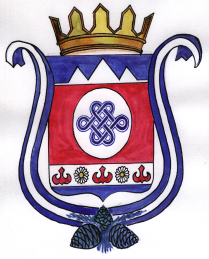 РОССИЯ ФЕДЕРАЦИЯЗЫАЛТАЙ РЕСПУБЛИКАБАРАГАШ JУРТ ПОСЕЛЕНИЕМУНИЦИПАЛ ТОЗОЛМОНИН АДМИНИСТРАЦИЯЗЫ